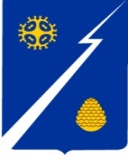 Ханты-Мансийский автономный округ-Югра(Тюменская область)Нижневартовский районГородское поселение ИзлучинскСОВЕТ ДЕПУТАТОВРЕШЕНИЕОт 02.03.2018					                                         № 298пгт. ИзлучинскО награждении Благодарственным письмом Совета депутатов городского поселения Излучинск Рассмотрев материалы, представленные для награждения Благодарственным письмом Совета депутатов городского поселения Излучинск, в соответствии с решением Совета депутатов городского поселения Излучинск от 04.02.2010 № 110 «Об утверждении Положений о Почетной грамоте и Благодарственном письме Совета депутатов городского поселения Излучинск», 	Совет  поселения РЕШИЛ:Наградить Благодарственным письмом Совета депутатов городского поселения Излучинск за активную общественную деятельность, направленную на укрепление традиционных семейных отношений и ценностей и в честь празднования Международного женского дня:Наградить Благодарственным письмом Совета депутатов городского поселения Излучинск за активную общественную деятельность, и высокие профессиональные достижения  и личный вклад в реализацию государственной молодежной политики и в честь празднования Международного женского дня:Глава поселения                                                                               И.В. ЗаводскаяСапронову Надежду Викторовну-  члена общественной организации «Центр семейных культур» Нижневартовского района. Пташиц Татьяну Сергеевну  - члена общественной организации «Центр семейных культур» Нижневартовского района. Наградить:Журсиналиеву Диану Николаевну- заведующую отделом муниципального автономного учреждения районный комплексный  молодежный центр «Луч» 